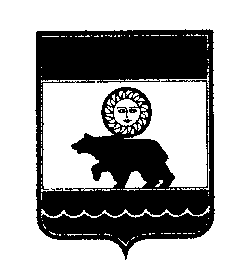 СОВЕТ КОЛПАШЕВСКОГО ГОРОДСКОГО ПОСЕЛЕНИЯРЕШЕНИЕ 09 декабря 2014г. 				№ 53г. КолпашевоВ соответствии счастью 4 статьи 15 Федерального закона от 06.10.2003 №131-ФЗ «Об общих принципах организации местного самоуправления в Российской Федерации»,Совет Колпашевского городского поселения РЕШИЛ: 1. Утвердить Порядок заключения соглашений о передаче осуществления части полномочий по решению вопросов местного значения между органами местного самоуправления муниципального образования «Колпашевское городское поселение» и органами местного самоуправления муниципального образования «Колпашевский район» согласно приложению.2. Опубликовать настоящее решение в ведомостях органов местного самоуправления Колпашевского городского поселения и разместить на официальном Интернет сайте органов местного самоуправления Колпашевского городского поселения.Порядокзаключения соглашений о передаче осуществления части полномочий по решению вопросов местного значения между органами местного самоуправления муниципального образования «Колпашевское городское поселение» и органами местного самоуправления муниципального образования «Колпашевский район»1. Общие положения1.1. Настоящий Порядок заключения соглашений о передаче осуществления части полномочий по решению вопросов местного значения между органами местного самоуправления муниципального образования «Колпашевское городское поселение» и органами местного самоуправления муниципального образования «Колпашевский район» (далее - Порядок) разработан в соответствии с Федеральным законом от 06.10.2003 N 131-ФЗ "Об общих принципах организации местного самоуправления в Российской Федерации", Уставом Колпашевского городского поселения и устанавливает процедуру заключения органами местного самоуправления муниципального образования «Колпашевское городское поселение» (далее - орган местного самоуправления поселения) соглашений с органами местного самоуправления муниципального образования «Колпашевский район» (далее - орган местного самоуправления района) о передаче (принятии) осуществления части полномочий по решению вопросов местного значения, а также внесения изменений в указанные соглашения.1.2. Орган местного самоуправления поселения вправе заключать соглашения с органами местного самоуправления района о передаче осуществления части своих полномочий за счет межбюджетных трансфертов, предоставляемых из бюджетов поселений в бюджет района в соответствии с Бюджетным кодексом Российской Федерации (далее – Соглашение).В этом случае органы местного самоуправления района осуществляют полномочия по решению вопросов местного значения поселения на территории поселения в соответствии с Федеральным законом от 06.10.2003 N 131-ФЗ «Об общих принципах организации местного самоуправления в Российской Федерации», Уставом Колпашевского района, Соглашением.2. Принятие (передача) органами местного самоуправления поселения части полномочий по решению вопросов местного значения 2.1. Органы местного самоуправления поселения вправе инициировать передачу органам местного самоуправления района осуществление части полномочий по решению вопросов местного значения, в этом случае, Глава Колпашевского городского поселения в порядке и сроки, установленные Регламентом Совета Колпашевского городского поселения для внесения проектов решений Совета Колпашевского городского поселения, вносит на рассмотрение Совета Колпашевского городского поселения проект решения о передаче осуществления части полномочий по решению вопросов местного значения.2.2. В случае принятия Советом Колпашевского городского поселения решения о передаче органам местного самоуправления района осуществления части полномочий по решению вопросов местного значения, принятое решение направляется на рассмотрение органам местного самоуправления района.В решении Совета Колпашевского городского поселения указываются: полномочия, которые подлежат передаче; срок, на который заключается Соглашение; сведения о порядке выделения финансовых средствах, передаваемых на осуществление полномочий.2.3. При положительном результате рассмотрения органами местного самоуправления района решения Совета Колпашевского городского поселения, между Администрацией Колпашевского городского поселения и уполномоченными на то органами местного самоуправления района заключается Соглашение.2.4. В случае если органы местного самоуправления района инициируют передачу органам местного самоуправления поселения осуществление части полномочий по решению вопросов местного значения района, то к рассмотрению Совета Колпашевского городского поселения принимается решение Думы Колпашевского района.2.5. По итогам рассмотрения решения Думы Колпашевского района, Совет Колпашевского городского поселения принимает одно из следующих решений:- о принятии осуществления части полномочий;- о непринятии осуществления части полномочий.2.6. Принятое Советом Колпашевского городского поселения решение направляется органам местного самоуправления района.2.7. В случае принятия Советом Колпашевского городского поселения осуществления части полномочий, между Администрацией Колпашевского городского поселения и уполномоченными на то органами местного самоуправления района заключается соглашение.3. Требования к содержанию соглашения3.1. В Соглашении указываются:3.1.1. Предмет (должен содержать указание на вопрос местного значения и конкретные передаваемые полномочия по его решению).3.1.2. Обязанности и права сторон.3.1.3. Порядок определения ежегодного объема межбюджетных трансфертов, необходимых для осуществления передаваемых полномочий.3.1.4. Порядок передачи и использования материальных ресурсов.3.1.5. Контроль за осуществлением передаваемых полномочий.3.1.6. Срок, на который заключается соглашение.3.1.7. Положения, устанавливающие основания и порядок прекращения его действия, в том числе досрочного.3.1.8. Сроки и порядок предоставления отчетов об осуществлении переданных полномочий, использовании финансовых средств (межбюджетных трансфертов) и материальных ресурсов.3.1.9. Финансовые санкции за неисполнение соглашения.3.2. Соглашение вступает в силу и становится обязательным для органов местного самоуправления района и органов местного самоуправления поселения со дня его подписания сторонами.4. Прекращение действия соглашения и его изменение4.1. Соглашение прекращает свое действие по истечении срока, на который оно было заключено.4.2. Изменения в Соглашение вносятся в порядке, предусмотренном настоящим Порядком для заключения Соглашения.4.3. Действие Соглашения может быть прекращено досрочно по соглашению сторон либо в одностороннем порядке, по основаниям предусмотренным Соглашением, путем направления другой стороне уведомления о расторжении Соглашения.Об утверждении Порядка заключения соглашений о передаче осуществления части полномочий по решению вопросов местного значения между органами местного самоуправления муниципального образования «Колпашевское городское поселение» и органами местного самоуправления муниципального образования «Колпашевский район»Глава Колпашевского городского поселения А.А. ЧерниковПредседатель СоветаКолпашевского городского поселенияА.Ф. РыбаловПриложение к решению Совета Колпашевского городского поселения от «09»декабря 2014 года № 53